Уведомление о проведении публичных консультаций посредством сбора замечаний и предложений организаций и граждан в рамках анализа проекта нормативного правового акта на предмет его влияния на конкуренцию Анкетаучастника публичных консультаций, проводимых посредством сбора замечаний и предложений организаций и граждан в рамках анализа проекта нормативного правового акта на предмет его влияния на конкуренциюОбщие сведения об участнике публичных консультаций2. Общие сведения о проекте нормативного правового актаОбоснование необходимости реализации предлагаемых решений посредством принятия нормативного правового акта, в том числе их влияния на конкуренцию                                                                                                              ПРОЕКТП О С Т А Н О В Л Е Н И Е   АДМИНИСТРАЦИИ ВЕЙДЕЛЕВСКОГО РАЙОНАБЕЛГОРОДСКОЙ ОБЛАСТИп. Вейделевка     «         »                     2023 года                                                  №  _____      О внесении изменений в постановление администрации Вейделевского района от 15.10.2014г. №172В целях актуализации и повышения эффективности реализации муниципальной программы Вейделевского района, утвержденной постановлением администрации Вейделевского района от 15.10.2014 г. №172 (с изменениями и дополнениями), руководствуясь Бюджетным Кодексом Российской Федерации и  Уставом муниципального района «Вейделевский район», п о с т а н о в л я ю:1.Внести следующие изменения в постановление администрации Вейделевского района от 15 октября 2014 года №172 «Об утверждении муниципальной программы Вейделевского района «Обеспечение безопасности жизнедеятельности населения и территорий Вейделевского района» (далее муниципальная программа):    - в муниципальную программу Вейделевского района «Обеспечение безопасности жизнедеятельности населения и территорий Вейделевского района»:  - раздел 8 паспорта  муниципальной программы изложить в следующей редакции:- таблицу 2 «Предполагаемые объемы финансирования муниципальной программы» раздела 5  муниципальной программы изложить в следующей редакции:«Таблица 2 Предполагаемые объемы финансирование муниципальной программы                                                                                                            тыс. рублей  - в подпрограмму 1 «Снижение рисков и смягчение последствий чрезвычайных ситуаций природного и техногенного характера, пожарная безопасность и защита населения» (далее – подпрограмма 1 муниципальной  программы: - раздел 6 паспорта подпрограммы 1 изложить в следующей редакции:- таблицу 3 «Предполагаемые объемы финансирования подпрограммы 1» раздела 4 подпрограммы 1 изложить в следующей редакции:«Таблица 3 Предполагаемые объемы финансирование подпрограммы 1                                                                                                        тыс. рублей	- в подпрограмму 2 «Развитие казачьего общества» (далее – подпрограмма 2 муниципальной  программы: - раздел 6 паспорта подпрограммы 2 изложить в следующей редакции:- таблицу 4 «Предполагаемые объемы финансирования подпрограммы 2» раздела 4 подпрограммы 2 изложить в следующей редакции:«Таблица 4 Предполагаемые объемы финансирование подпрограммы 2                                                                                                       тыс. рублей- в подпрограмму 3 «Профилактика безнадзорности и правонарушений несовершеннолетних» (далее – подпрограмма 3 муниципальной  программы: - раздел 6 паспорта подпрограммы 3 изложить в следующей редакции:Таблица  5Предполагаемые объемы финансирования подпрограммы 3 тыс. рублей- в подпрограмму 4 «Противодействие терроризму и экстремизму» (далее – подпрограмма 4 муниципальной  программы: - раздел 6 паспорта подпрограммы 4 изложить в следующей редакции:                                                                                                            Таблица 6Предполагаемые объемы финансирования подпрограммы 4тыс. рублей- в подпрограмму 5 «Укрепление общественного порядка» (далее – подпрограмма 5):- раздел 6 паспорта подпрограммы 5  «изложить в следующей редакции:- в таблицу 7 «Предполагаемые объемы финансирования подпрограммы 5» раздела 4 подпрограммы 5 изложить в следующей редакции:«Таблица  7Предполагаемые объемы финансирования муниципальной подпрограммы 5тыс. рублей- в подпрограмму 6 «Обеспечение реализации муниципальной программы» (далее – подпрограмма 6) - в таблицу 9  «Предполагаемые объемы финансирования подпрограммы 6»изложить в следующей редакции:«Таблица  9Предполагаемые объемы финансирования муниципальной подпрограммы 6										    тыс. рублей- приложения 3,4 к Программе изложить в редакции согласно приложению к настоящему постановлению.2. Совету  безопасности администрации Вейделевского  района (Таранцов В.П.) совместно с заинтересованными структурами района обеспечить выполнение мероприятий муниципальной Программы.3.Управлению  финансов и налоговой политики администрации Вейделевского района (Масютенко Г.Н.) при формировании проекта муниципального бюджета предусматривать денежные средства на реализацию мероприятий муниципальной программы и производить финансирование в пределах ассигнований, утвержденных по соответствующим отраслям.	4. Заместителю начальника управления по организационно- контрольной и кадровой работе – начальнику организационно – контрольного отдела  Гончаренко О.Н. обеспечить опубликование настоящего постановления в печатном средстве массовой информации муниципального района «Вейделевский район» Белгородской области «Информационный бюллетень Вейделевского района». 5. Отделу  делопроизводства, писем и по связям с общественностью и СМИ администрации Вейделевского района (Аверина Н.В.)  обеспечить  размещение настоящего  постановления  на официальном сайте муниципального района «Вейделевский район» Белгородской области. 6. Контроль за исполнением постановления возложить на первого заместителя главы администрации Вейделевского района-секретаря Совета безопасности района   Таранцова В.П.  Глава администрации Вейделевского района	        		                                         А. АлексеевПриложениек постановлению администрации районаот «        »  _____________ 2023  г. № ______ «Приложение № 3 к муниципальной программе Вейделевского района «Обеспечение безопасности жизнедеятельности населения и территорий Вейделевского района»Ресурсное обеспечение и прогнозная (справочная) оценка расходов на реализациюосновных мероприятий муниципальной программы Вейделевского района «Обеспечение безопасности жизнедеятельности населения и территорий Вейделевского района» на 1 этап реализации                                                                                                                                                                                       Таблица 1Ресурсное обеспечение и прогнозная (справочная) оценка расходов на реализациюосновных мероприятий муниципальной программы Вейделевского района «Обеспечение безопасности жизнедеятельности населения и территорий Вейделевского района» на 2 этап реализации													                                                Таблица 2Приложениек постановлению администрации районаот «        »  _____________ 2023 г. № ______ Приложение № 4 к муниципальной программе Вейделевского района «Обеспечение безопасности жизнедеятельности населения и территорий Вейделевского района»Ресурсное обеспечение муниципальной программы Вейделевского района «Обеспечение  безопасности жизнедеятельности населения и территорий Вейделевского района»  за счёт средств местного бюджета на 1 этап реализации																	                    Таблица 1Ресурсное обеспечение муниципальной программы Вейделевского района «Обеспечение  безопасности жизнедеятельности населения и территорий Вейделевского района»  за счёт средств местного бюджета на 2 этап реализации																	                    Таблица 2_______________________________________________________________Администрация Вейделевского районауведомляет о проведении публичных консультаций посредством сбора замечаний и предложений организаций и граждан по проекту«О внесении изменений в постановление  администрации Вейделевского района от 15.10.2014г. №172»(наименование нормативного правового администрации Вейделевского района)на предмет его влияния на конкуренциюВ рамках публичных консультаций все заинтересованные лица могут направить свои замечания и предложения по проекту нормативного правового акта на предмет его влияния на конкуренцию.Замечания и предложения принимаются по адресу: п. Вейделевка, ул. Первомайская, д.1 каб. 215, а также по адресу электронной почты: dolgopolova_em@ve.belregion.ruСроки приема замечаний и предложений: с 03.07.2023года по 12.07.2023 года.С учетом анализа поступивших замечаний и предложений будет подготовлен сводный доклад о результатах анализа проектов нормативных правовых актов администрации Вейделевского района, действующих нормативных правовых актов администрации Вейделевского района на предмет выявления рисков нарушения антимонопольного законодательства за 2023 год (указывается отчетный год), который до 01.03.2024 года (указывается год, следующий за отчетным) в составе ежегодного доклада об антимонопольном комплаенсе будет размещен на официальном сайте администрации Вейделевского района в разделе «Антимонопольный комплаенс».К уведомлению прилагаются:1. Анкета участника публичных консультаций в формате word.2. Текст проекта нормативного правового акта в формате word.3. Текст действующего нормативного правового акта в формате word (если проектом анализируемого нормативного правового акта вносятся изменения).4. Обоснование необходимости реализации предлагаемых решений посредством принятия нормативного правового акта, в том числе их влияния на конкуренцию, в формате word.Место размещения приложений в информационно-телекоммуникационной сети «Интернет» - официальный сайт администрации Вейделевского района, раздел «Антимонопольный комплаенс»: https://vejdelevskij-r31.gosweb.gosuslugi.ru/deyatelnost/napravleniya-deyatelnosti/antimonopolnyy-komplaens//.Контактное лицо:  Долгополова Елена Михайловна, контактный телефон 8(47 237)5-55-64Режим работы:с 8-00 до 17-00, перерыв с 12-00 до 13-00Наименование хозяйствующего субъекта (организации)Администрация Вейделевского районаСфера деятельности хозяйствующего субъекта (организации)Совет безопасности администрации Вейделевского районаИНН хозяйствующего субъекта (организации)3105001092ФИО участника публичных консультацийДолгополова Елена МихайловнаКонтактный телефон8(47 237) 5-55-64Адрес электронной почтыdolgopolova_em@ve.belregion.ruПроект постановления «О внесении изменений в постановление  администрации Вейделевского района от 15.10.2014г. №172(наименование проекта нормативного правового акта администрации Вейделевского района – заполняет администрация Вейделевскогорайона до размещения формы на официальном сайте)1. Могут ли положения проекта нормативного правового акта оказать влияние на конкуренцию на рынках товаров, работ, услуг Вейделевского района?2. Присутствуют ли в проекте нормативного правового акта положения, которые могут оказать негативное влияние на конкуренцию на рынках товаров, работ, услуг Вейделевского района?3. Какие положения проекта нормативного правового акта могут привести к недопущению, ограничению или устранению конкуренции на рынках товаров, работ, услуг Вейделевского района? Укажите номер подпункта, пункта, части, статьи проекта нормативного правового акта и их содержание.4. На каких рынках товаров, работ, услуг может ухудшиться состояние конкурентной среды в результате принятия нормативного правового акта?5. Какие положения антимонопольного законодательства могут быть нарушены?6. Какие возможны негативные последствия для конкуренции в случае принятия нормативного правового акта в данной редакции?7.Ваши замечания и предложения по проекту нормативного правового акта в целях учета требований антимонопольного законодательства:Замечания и предложения принимаются по адресу: Белгородская обл., п. Вейделевка, ул. Первомайская, 1, каб. 215, а также по адресу электронной почты: dolgopolova_em@ve.belregion.ruСроки приема предложений и замечаний: с 03.07.2023 года по 12.07.2023 года.«»Проект постановления (наименование проекта нормативного правового акта администрации Вейделевского района) «О внесении изменений в постановление  администрации Вейделевского района от 15.10.2014г. №172»Совет безопасности администрации района (наименование структурного подразделения администрации Вейделевского района, подготовившего данный проект нормативного правового акта)1. Обоснование необходимости принятия нормативного правового акта (основания, концепция, цели, задачи, последствия принятия): Указ Президента Российской Федерации от 23.11.2020 года № 733 «Об утверждении Стратегии государственной антинаркотической политики Российской Федерации на период до 2030 года», в целях реализации государственной политики Российской Федерации  в сфере профилактики наркомании и противодействия незаконному обороту наркотиков а также реализации мер по обеспечению социально - экономической стабильности, охраны здоровья граждан на территории муниципального района «Вейделевский район» В целях актуализации и повышения эффективности реализации муниципальной программы Вейделевского района, утвержденной постановлением администрации Вейделевского района от 15.10.2014 г. №172 (с изменениями и дополнениями), руководствуясь Бюджетным Кодексом Российской Федерации и  Уставом муниципального района «Вейделевский район»,2. Информация о влиянии положений проекта нормативного правового акта на состояние конкурентной среды на рынках товаров, работ, услуг Вейделевского района (окажет/не окажет, если окажет, укажите какое влияние и на какие товарные рынки): не окажет3. Информация  о положениях проекта нормативного правового акта, которые могут привести к недопущению, ограничению или устранению конкуренции на рынках товаров, работ, услуг Вейделевского района (отсутствуют/присутствуют, если присутствуют, отразите короткое обоснование их наличия):отсутствуют«8.Объемы бюджетных ассигнований муниципальной программы за счет средств местного бюджета, а также прогнозный объем средств, привлекаемых из других источниковОбщий объем финансирования муниципальной программы за счет всех источников финансирования составляет  63425,9 тыс. рублей.Прогнозный объем ассигнований на реализацию муниципальной программы из средств бюджета муниципального района «Вейделевский район» составляет   58474,9 тыс. рублей, в том числе:    - в 2015 году -  2616,0 тыс. рублей; - в 2016 году -  3026,0 тыс. рублей; - в 2017 году -  3433,0 тыс. рублей; - в 2018 году -  3762,0 тыс. рублей; - в 2019 году -  4921,0 тыс. рублей; - в 2020 году -  4514,0  тыс. рублей;  - в 2021 году -  5630,0 тыс. рублей;  - в 2022 году -  8873,3тыс. рублей;  - в 2023 году -  7268,6 тыс. рублей; - в 2024 году -  7221,0 тыс. рублей; - в 2025 году -  7210,0 тыс. рублей.Планируемый объем средств, привлекаемый из средств областного бюджета 4951,0 тыс. рублей.»;ГодыИсточники финансированияИсточники финансированияИсточники финансированияИсточники финансированияИсточники финансированияГодыФедеральный бюджетОбластной бюджетБюджет Вейделевского районаВнебюджетные источникиВсего2015-366,02616,0-2982,02016-390,03026,0-3416,02017-390,03433,0-3823,02018 -462,03762,0-4224,02019 -427,04921,0-5348,02020 -464,0 4514,0 -4978,02021 -482,0 5630,0-6112,0 2022 -522,0 8873,3-9395,32023 (оценка)-463,07268,6-7731,62024 (прогноз)-484,07221,0-7705,02025 (прогноз)-501,07210,0-7711,0Итого-4951,0 58174,9-63425,9.»;«6.Объем бюджетных ассигнований подпрограммы 1 за счет средств местного бюджета, а также прогнозный объем средств, привлекаемых их других источниковОбщий объем финансирования подпрограммы 1 за счет всех источников финансирования составляет  51159,8 тыс. рублей. Прогнозный объем ассигнований на реализацию муниципальной подпрограммы 1 из средств бюджета муниципального района «Вейделевский район» составит 51159,8 тыс. рублей, в том числе по годам:- 2015 год – 2530,0 тыс. рублей;- 2016 год – 3000,0 тыс. рублей;- 2017 год – 3292,0 тыс. рублей;- 2018 год – 3619,0 тыс. рублей;- 2019 год – 4396,0 тыс. рублей; - 2020 год – 4387,0 тыс. рублей;- 2021 год – 4798,0 тыс. рублей;- 2022 год –5763,2 тыс. рублей;- 2023 год – 6216,6 тыс. рублей;- 2024 год – 6539,0 тыс. рублей;- 2025 год – 6619,0 тыс. рублей.»;ГодыИсточники финансированияИсточники финансированияИсточники финансированияИсточники финансированияИсточники финансированияГодыФедеральный бюджетОбластной бюджетБюджет Вейделевского районаВнебюджетные источникиВсего2015--2530,0-2530,02016--3000,0-3000,02017 --3292,0-3292,02018 --3619,0-3619,02019 --4396,0-4396,02020 --4387,0 -4387,02021 --4798,0-4798,02022 --5763,2-5763,22023 (оценка)--6216,6-6216,62024 (прогноз)--6539,0-6539,02025 (прогноз)--6619,0-6619,0Итого-51159,8-51159,8.»;«6.Объем бюджетных ассигнований подпрограммы 2 за счет средств местного бюджета, а также прогнозный объем средств, привлекаемых их других источниковОбщий объем финансирования подпрограммы 2 за счет всех источников финансирования составляет 796,0 тыс. рублей.Прогнозный объем ассигнований на реализацию подпрограммы 2 за счет средств местного бюджета составит 796,0 тыс. рублей, в том числе по годам:2015 год - 80,0 тыс. рублей;2016 год - 20,0 тыс. рублей.2017 год - 20,0 тыс. рублей;2018 год - 20,0 тыс. рублей;2019 год - 10,0 тыс. рублей;2020 год - 0 тыс. рублей; 2021 год - 5,0 тыс. рублей;2022 год - 5,0 тыс. рублей; 2023 год – 425,0 тыс. рублей;2024 год – 113,0 тыс. рублей;2025 год – 98,0 тыс. рублей.»;ГодыИсточники финансированияИсточники финансированияИсточники финансированияИсточники финансированияИсточники финансированияГодыФедеральный бюджетОбластной бюджетБюджет Вейделевского районаВнебюджетные источникиВсего2015--80,0-80,02016--20,0-20,02017 --20,0-20,02018--20,0-20,02019 --10,0-10,02020 --0,0 -0,0 2021 --5,0 -5,0 2022 --5,0 -5,0 2023 (оценка)--425,0-425,02024 (прогноз)--113,0-113,02025 (прогноз)--98,0-98,0Итого--796,0-796,0.»;6.Объем бюджетных ассигнований подпрограммы 3 за счет средств местного бюджета, а также прогнозный объем средств, привлекаемых их других источниковОбщий объем финансирования подпрограммы 3 за счет всех источников финансирования составляет 63,0 тыс. рублей. Прогнозный объем ассигнований на реализацию подпрограммы 3  из средств бюджета муниципального района «Вейделевский район» составит 63,0 тыс. рублей, в том числе по годам:2015 год  –  6,0 тыс. рублей;2016 год  –  6,0 тыс. рублей;2017 год  –  6,0 тыс. рублей;2018 год  –  6,0 тыс. рублей;2019 год  –  6,0 тыс. рублей;2020 год  –  6,0 тыс. рублей;2021 год  –  6,0 тыс. рублей;2022 год  –  6,0 тыс. рублей;2023 год  –  6,0 тыс. рублей;2024 год  –  5,0 тыс. рублей;2025 год  –  4,0 тыс. рублей.ГодыИсточники финансированияИсточники финансированияИсточники финансированияИсточники финансированияИсточники финансированияГодыФедеральный бюджетОбластной бюджетБюджет Вейделевского районаВнебюджетные источникиВсего2015--6,0-6,02016--6,0-6,02017--6,0-6,02018 --6,0-6,02019 --6,0-6,02020 --6,0-6,02021 --6,0-6,02022 --6,0-6,02023 (оценка)--6,0-6,02024 (прогноз)--5,0-5,02025 (прогноз)--4,0-4,0Итого--63,0-63,0.»;6.Объем бюджетных ассигнований подпрограммы 4 за счет средств местного бюджета, а также прогнозный объем средств, привлекаемых их других источниковОбщий объем финансирования подпрограммы 4 за счет всех источников финансирования составляет 477,0 тыс. рублей.Прогнозный объем ассигнований на реализацию подпрограммы 4 за счет средств местного бюджета составит 477,0  тыс. рублей, в том числе по годам:- 2017 год –  10 тыс. рублей;- 2018 год –  10 тыс. рублей;- 2019 год –  400 тыс. рублей;- 2020 год –  10,0 тыс. рублей;- 2021 год –  10,0 тыс. рублей;- 2022 год –  10,0 тыс. рублей;- 2023 год –  10,0 тыс. рублей;- 2024 год –  9,0 тыс. рублей;- 2025 год –  8,0 тыс. рублей.ГодыИсточники финансированияИсточники финансированияИсточники финансированияИсточники финансированияИсточники финансированияГодыФедеральный бюджетОбластной бюджетБюджет Вейделевского районаВнебюджетные источникиВсего2017 --10,0-10,02018 --10,0-10,02019 --400,0-400,02020 --10,0 -10,0 2021 --10,0 -10,0 2022 --10,0 -10,0 2023 (оценка)--10,0-10,02024 (прогноз)--9,0-9,02025 (прогноз)--8,0-8,0Итого--477,0  -477,0.»;  «6.Объем бюджетных ассигнований подпрограммы 5 за счет средств местного бюджета, а также прогнозный объем средств, привлекаемых их других источниковОбщий объем финансирования подпрограммы 5 за счет всех источников финансирования составляет 5979,1 тыс. рублей.Прогнозный объем ассигнований на реализацию подпрограммы 5 за счет средств местного бюджета составит 5979,1 тыс. рублей, в том числе по годам:2017 год – 105,0 тыс. рублей;2018 год – 107,0 тыс. рублей;2019 год – 109,0 тыс. рублей;2020 год – 111,0 тыс. рублей; 2021 год – 811,0 тыс. рублей;2022 год – 3089,1 тыс. рублей;2023 год – 611,0 тыс. рублей;2024 год – 555,0 тыс. рублей;2025 год – 481,0 тыс. рублей.»;ГодыИсточники финансированияИсточники финансированияИсточники финансированияИсточники финансированияИсточники финансированияГодыФедеральный бюджетОбластной бюджетБюджет Вейделевского районаВнебюджетные источникиВсего2017 --105,0-105,02018 --107,0-107,02019 --109,0-109,02020 --111,0 -111,0 2021 --811,0 -811,0 2022 --3089,1-3089,12023 (оценка)--611,0-611,02024 (прогноз)--555,0-555,02025 (прогноз)--481,0-481,0Итого--5979,1-5979,1.»;6.Объем бюджетных ассигнований подпрограммы 6 за счет средств областного бюджетаОбщий объем финансирования подпрограммы 6 за счет всех источников финансирования составляет 4951,0 тыс. рублей.Прогнозный объем ассигнований на реализацию подпрограммы 6 из средств областного бюджета составляет 4951,0 тыс. рублей, в том числе по годам:2015 год – 366,0 тыс. рублей;2016 год – 390,0 тыс. рублей;2017 год – 390,0 тыс. рублей;2018 год – 462,0 тыс. рублей;2019 год – 427,0 тыс. рублей;2020 год – 464,0 тыс. рублей; 2021 год – 482,0 тыс. рублей; 2022 год – 522,0 тыс. рублей; 2023 год – 463,0 тыс. рублей;2024 год – 484,0 тыс. рублей;2025 год – 501,0 тыс. рублей.ГодыИсточники финансированияИсточники финансированияИсточники финансированияИсточники финансированияИсточники финансированияГодыФедеральный бюджетОбластной бюджетБюджет Вейделевского районаВнебюджетные источникиВсего2015-366,0--366,02016-390,0--390,02017 -390,0--390,02018-462,0--462,02019-427,0--427,02020 -464,0 --464,0 2021 -482,0 --482,0 2022 -522,0 --522,0 2023 (оценка)-463,0--463,02024 (прогноз)-484,0--484,02025 (прогноз)-501,0--501,0Итого-4951,0 --4951,0.».СтатусНаименование муниципальной программы, подпрограммы, основные мероприятияИсточники финансированияОбщий объём финансирования, тыс. рублейРасходы (тыс. рублей), годыРасходы (тыс. рублей), годыРасходы (тыс. рублей), годыРасходы (тыс. рублей), годыРасходы (тыс. рублей), годыРасходы (тыс. рублей), годыИтого  на 1 этап (2015-2020 годы)СтатусНаименование муниципальной программы, подпрограммы, основные мероприятияИсточники финансированияОбщий объём финансирования, тыс. рублей.2016 г.2017 г.2018 г.2019 г.2020 г.Итого  на 1 этап (2015-2020 годы)Муниципальная программа«Обеспечение безопасности жизнедеятельности населения и территорий Вейделевского района»Всего:63425,92982,03416,03823,04224,05348,04978,024771,0Муниципальная программа«Обеспечение безопасности жизнедеятельности населения и территорий Вейделевского района»Федеральный бюджет--------Муниципальная программа«Обеспечение безопасности жизнедеятельности населения и территорий Вейделевского района»Областной бюджет4951,0366,0390,0390,0462,0427,0464,02499,0Муниципальная программа«Обеспечение безопасности жизнедеятельности населения и территорий Вейделевского района»Консолидированный бюджет муниципального образования58474 ,92616,03026,03433,03762,04921,04514,022272,0Муниципальная программа«Обеспечение безопасности жизнедеятельности населения и территорий Вейделевского района»Территориальные внебюджетные источники--------Муниципальная программа«Обеспечение безопасности жизнедеятельности населения и территорий Вейделевского района»Иные источники--Подпрограмма 1«Снижение рисков и смягчение последствий чрезвычайных ситуаций природного и техногенного характера, пожарная безопасность и защита населения»Всего: 51159,82530,03000,03292,03619,04396,04387,021224,0Подпрограмма 1«Снижение рисков и смягчение последствий чрезвычайных ситуаций природного и техногенного характера, пожарная безопасность и защита населения»Федеральный бюджет--------Подпрограмма 1«Снижение рисков и смягчение последствий чрезвычайных ситуаций природного и техногенного характера, пожарная безопасность и защита населения»Областной бюджет--------Подпрограмма 1«Снижение рисков и смягчение последствий чрезвычайных ситуаций природного и техногенного характера, пожарная безопасность и защита населения»Консолидированный бюджет муниципального образования51159,82530,03000,03292,03619,04396,04387,021224,0Подпрограмма 1«Снижение рисков и смягчение последствий чрезвычайных ситуаций природного и техногенного характера, пожарная безопасность и защита населения»Территориальные внебюджетные источники--------Подпрограмма 1«Снижение рисков и смягчение последствий чрезвычайных ситуаций природного и техногенного характера, пожарная безопасность и защита населения»Иные источники--------Задача 1.1.  «Обеспечение вызова экстренных оперативных служб по единому номеру «112»Задача 1.1.  «Обеспечение вызова экстренных оперативных служб по единому номеру «112»Задача 1.1.  «Обеспечение вызова экстренных оперативных служб по единому номеру «112»Задача 1.1.  «Обеспечение вызова экстренных оперативных служб по единому номеру «112»Задача 1.1.  «Обеспечение вызова экстренных оперативных служб по единому номеру «112»Задача 1.1.  «Обеспечение вызова экстренных оперативных служб по единому номеру «112»Задача 1.1.  «Обеспечение вызова экстренных оперативных служб по единому номеру «112»Задача 1.1.  «Обеспечение вызова экстренных оперативных служб по единому номеру «112»Задача 1.1.  «Обеспечение вызова экстренных оперативных служб по единому номеру «112»Задача 1.1.  «Обеспечение вызова экстренных оперативных служб по единому номеру «112»Задача 1.1.  «Обеспечение вызова экстренных оперативных служб по единому номеру «112»Основное мероприятие 1.1.1. «Реализация мероприятий по развертыванию, поддержанию в готовности системы «112»Всего:  51159,82530,03000,03292,03619,04396,04387,021224,0Основное мероприятие 1.1.1. «Реализация мероприятий по развертыванию, поддержанию в готовности системы «112»Федеральный бюджет:--------Основное мероприятие 1.1.1. «Реализация мероприятий по развертыванию, поддержанию в готовности системы «112»Областной бюджет--------Основное мероприятие 1.1.1. «Реализация мероприятий по развертыванию, поддержанию в готовности системы «112»Консолидированный бюджет муниципального образования51159,82530,03000,03292,03619,04396,04387,021224,0Основное мероприятие 1.1.1. «Реализация мероприятий по развертыванию, поддержанию в готовности системы «112»Территориальные внебюджетные источники--------Основное мероприятие 1.1.1. «Реализация мероприятий по развертыванию, поддержанию в готовности системы «112»Иные источники--------Подпрограмма 2«Развитие казачьего общества»Всего: 796,080,020,020,020,010,00,0150,0Подпрограмма 2«Развитие казачьего общества»Федеральный бюджет:--------Подпрограмма 2«Развитие казачьего общества»Областной бюджет:--------Подпрограмма 2«Развитие казачьего общества»Консолидированный бюджет муниципального образования796,080,020,020,020,010,00,0150,0Подпрограмма 2«Развитие казачьего общества»Территориальные внебюджетные источники--------Подпрограмма 2«Развитие казачьего общества»Иные источники:--------Задача 2.1.«Организация становления и развития Вейделевского хуторского казачьего общества»Задача 2.1.«Организация становления и развития Вейделевского хуторского казачьего общества»Задача 2.1.«Организация становления и развития Вейделевского хуторского казачьего общества»Задача 2.1.«Организация становления и развития Вейделевского хуторского казачьего общества»Задача 2.1.«Организация становления и развития Вейделевского хуторского казачьего общества»Задача 2.1.«Организация становления и развития Вейделевского хуторского казачьего общества»Задача 2.1.«Организация становления и развития Вейделевского хуторского казачьего общества»Задача 2.1.«Организация становления и развития Вейделевского хуторского казачьего общества»Задача 2.1.«Организация становления и развития Вейделевского хуторского казачьего общества»Задача 2.1.«Организация становления и развития Вейделевского хуторского казачьего общества»Задача 2.1.«Организация становления и развития Вейделевского хуторского казачьего общества»Основное мероприятие 2.1.1. «Мероприятия в рамках подпрограммы 2 «Развитие казачьего общества»Всего:796,080,020,020,020,010,00,0150,0Основное мероприятие 2.1.1. «Мероприятия в рамках подпрограммы 2 «Развитие казачьего общества»Федеральный бюджет:--------Основное мероприятие 2.1.1. «Мероприятия в рамках подпрограммы 2 «Развитие казачьего общества»Областной бюджет:--------Основное мероприятие 2.1.1. «Мероприятия в рамках подпрограммы 2 «Развитие казачьего общества»Консолидированный бюджет муниципального образования796,080,020,020,020,010,00,0150,0Основное мероприятие 2.1.1. «Мероприятия в рамках подпрограммы 2 «Развитие казачьего общества»Территориальные внебюджетные источники--------Основное мероприятие 2.1.1. «Мероприятия в рамках подпрограммы 2 «Развитие казачьего общества»Иные источники:--------Подпрограмма 3«Профилактика безнадзорности и правонарушений несовершеннолетних»Всего: 63,06,06,06,06,06,06,036,0Подпрограмма 3«Профилактика безнадзорности и правонарушений несовершеннолетних»Федеральный бюджет:--------Подпрограмма 3«Профилактика безнадзорности и правонарушений несовершеннолетних»Областной бюджет:--------Подпрограмма 3«Профилактика безнадзорности и правонарушений несовершеннолетних»Консолидированный бюджет муниципального образования63,06,06,06,06,06,06,036,0Подпрограмма 3«Профилактика безнадзорности и правонарушений несовершеннолетних»Территориальные внебюджетные источники--------Подпрограмма 3«Профилактика безнадзорности и правонарушений несовершеннолетних»Иные источники:--------Задача 3.1.  «Повышение эффективности профилактики безнадзорности и правонарушений несовершеннолетних»Задача 3.1.  «Повышение эффективности профилактики безнадзорности и правонарушений несовершеннолетних»Задача 3.1.  «Повышение эффективности профилактики безнадзорности и правонарушений несовершеннолетних»Задача 3.1.  «Повышение эффективности профилактики безнадзорности и правонарушений несовершеннолетних»Задача 3.1.  «Повышение эффективности профилактики безнадзорности и правонарушений несовершеннолетних»Задача 3.1.  «Повышение эффективности профилактики безнадзорности и правонарушений несовершеннолетних»Задача 3.1.  «Повышение эффективности профилактики безнадзорности и правонарушений несовершеннолетних»Задача 3.1.  «Повышение эффективности профилактики безнадзорности и правонарушений несовершеннолетних»Задача 3.1.  «Повышение эффективности профилактики безнадзорности и правонарушений несовершеннолетних»Задача 3.1.  «Повышение эффективности профилактики безнадзорности и правонарушений несовершеннолетних»Задача 3.1.  «Повышение эффективности профилактики безнадзорности и правонарушений несовершеннолетних»Основное мероприятие 3.1.1. «Проведение спартакиады для несовершеннолетних из групп «социального риска» им. А.С. Макаренко» Всего:63,06,06,06,06,06,06,036,0Основное мероприятие 3.1.1. «Проведение спартакиады для несовершеннолетних из групп «социального риска» им. А.С. Макаренко» Федеральный бюджет-------Основное мероприятие 3.1.1. «Проведение спартакиады для несовершеннолетних из групп «социального риска» им. А.С. Макаренко» Областной бюджет:-------Основное мероприятие 3.1.1. «Проведение спартакиады для несовершеннолетних из групп «социального риска» им. А.С. Макаренко» Консолидированный бюджет муниципального образования63,06,06,06,06,06,06,036,0Основное мероприятие 3.1.1. «Проведение спартакиады для несовершеннолетних из групп «социального риска» им. А.С. Макаренко» Территориальные внебюджетные источники--------Основное мероприятие 3.1.1. «Проведение спартакиады для несовершеннолетних из групп «социального риска» им. А.С. Макаренко» Иные источники--------Подпрограмма 4«Противодействие терроризму и экстремизму»  Всего: 477,0--10,010,0400,010,0430,0Подпрограмма 4«Противодействие терроризму и экстремизму»  Федеральный бюджет:--------Подпрограмма 4«Противодействие терроризму и экстремизму»  Областной бюджет:-------Подпрограмма 4«Противодействие терроризму и экстремизму»  Консолидированный бюджет муниципального образования477,0--10,010,0400,010,0430,0Подпрограмма 4«Противодействие терроризму и экстремизму»  Территориальные внебюджетные источники--------Подпрограмма 4«Противодействие терроризму и экстремизму»  Иные источники:-------Задача 4.1.   «Проведение на территории района антитеррористических учений, профилактической и информационно-пропагандистской работы»Задача 4.1.   «Проведение на территории района антитеррористических учений, профилактической и информационно-пропагандистской работы»Задача 4.1.   «Проведение на территории района антитеррористических учений, профилактической и информационно-пропагандистской работы»Задача 4.1.   «Проведение на территории района антитеррористических учений, профилактической и информационно-пропагандистской работы»Задача 4.1.   «Проведение на территории района антитеррористических учений, профилактической и информационно-пропагандистской работы»Задача 4.1.   «Проведение на территории района антитеррористических учений, профилактической и информационно-пропагандистской работы»Задача 4.1.   «Проведение на территории района антитеррористических учений, профилактической и информационно-пропагандистской работы»Задача 4.1.   «Проведение на территории района антитеррористических учений, профилактической и информационно-пропагандистской работы»Задача 4.1.   «Проведение на территории района антитеррористических учений, профилактической и информационно-пропагандистской работы»Задача 4.1.   «Проведение на территории района антитеррористических учений, профилактической и информационно-пропагандистской работы»Задача 4.1.   «Проведение на территории района антитеррористических учений, профилактической и информационно-пропагандистской работы»Основное мероприятие 4.1.1. «Мероприятия в рамках подпрограммы 4 «Противодействие терроризму и экстремизму»Всего: 477,0--10,010,0400,010,0430,0Основное мероприятие 4.1.1. «Мероприятия в рамках подпрограммы 4 «Противодействие терроризму и экстремизму»Федеральный бюджет:--------Основное мероприятие 4.1.1. «Мероприятия в рамках подпрограммы 4 «Противодействие терроризму и экстремизму»Областной бюджет:--------Основное мероприятие 4.1.1. «Мероприятия в рамках подпрограммы 4 «Противодействие терроризму и экстремизму»Консолидированный бюджет муниципального образования477,0--10,010,0400,010,0430,0Основное мероприятие 4.1.1. «Мероприятия в рамках подпрограммы 4 «Противодействие терроризму и экстремизму»Территориальные внебюджетные источники--------Основное мероприятие 4.1.1. «Мероприятия в рамках подпрограммы 4 «Противодействие терроризму и экстремизму»Иные источники:--------Подпрограмма 5«Укрепление общественного порядка»Всего: 5979,1--105,0107,0109,0111,0432,0Подпрограмма 5«Укрепление общественного порядка»Федеральный бюджет:--------Подпрограмма 5«Укрепление общественного порядка»Областной бюджет:-------Подпрограмма 5«Укрепление общественного порядка»Консолидированный бюджет муниципального образования5979,1--105,0107,0109,0111,0432,0Подпрограмма 5«Укрепление общественного порядка»Территориальные внебюджетные источники--------Подпрограмма 5«Укрепление общественного порядка»Иные источники:--------Задача 5.1.   «Сокращение пострадавших от дорожно-транспортных происшествий и предупреждение детского дорожно-транспортного травматизма»Задача 5.1.   «Сокращение пострадавших от дорожно-транспортных происшествий и предупреждение детского дорожно-транспортного травматизма»Задача 5.1.   «Сокращение пострадавших от дорожно-транспортных происшествий и предупреждение детского дорожно-транспортного травматизма»Задача 5.1.   «Сокращение пострадавших от дорожно-транспортных происшествий и предупреждение детского дорожно-транспортного травматизма»Задача 5.1.   «Сокращение пострадавших от дорожно-транспортных происшествий и предупреждение детского дорожно-транспортного травматизма»Задача 5.1.   «Сокращение пострадавших от дорожно-транспортных происшествий и предупреждение детского дорожно-транспортного травматизма»Задача 5.1.   «Сокращение пострадавших от дорожно-транспортных происшествий и предупреждение детского дорожно-транспортного травматизма»Задача 5.1.   «Сокращение пострадавших от дорожно-транспортных происшествий и предупреждение детского дорожно-транспортного травматизма»Задача 5.1.   «Сокращение пострадавших от дорожно-транспортных происшествий и предупреждение детского дорожно-транспортного травматизма»Задача 5.1.   «Сокращение пострадавших от дорожно-транспортных происшествий и предупреждение детского дорожно-транспортного травматизма»Задача 5.1.   «Сокращение пострадавших от дорожно-транспортных происшествий и предупреждение детского дорожно-транспортного травматизма»Основное мероприятие 5.1.1. «Развитие отрядов юных инспекторов движения (ЮИД)»Всего: 305,0--35,035,035,035,0140,0Основное мероприятие 5.1.1. «Развитие отрядов юных инспекторов движения (ЮИД)»Федеральный бюджет:--------Основное мероприятие 5.1.1. «Развитие отрядов юных инспекторов движения (ЮИД)»Областной бюджет:--------Основное мероприятие 5.1.1. «Развитие отрядов юных инспекторов движения (ЮИД)»Консолидированный бюджет муниципального образования305,0--35,035,035,035,0140,0Основное мероприятие 5.1.1. «Развитие отрядов юных инспекторов движения (ЮИД)»Территориальные внебюджетные источники--------Основное мероприятие 5.1.1. «Развитие отрядов юных инспекторов движения (ЮИД)»Иные источники:--------Основное мероприятие 5.1.2. «Создание безопасных условий передвижения учащихся в образовательные учреждения»Всего: 87,0--10,010,010,010,040,0Основное мероприятие 5.1.2. «Создание безопасных условий передвижения учащихся в образовательные учреждения»Федеральный бюджет:--------Основное мероприятие 5.1.2. «Создание безопасных условий передвижения учащихся в образовательные учреждения»Областной бюджет:--------Основное мероприятие 5.1.2. «Создание безопасных условий передвижения учащихся в образовательные учреждения»Консолидированный бюджет муниципального образования87,0--10,010,010,010,040,0Основное мероприятие 5.1.2. «Создание безопасных условий передвижения учащихся в образовательные учреждения»Территориальные внебюджетные источники--------Основное мероприятие 5.1.2. «Создание безопасных условий передвижения учащихся в образовательные учреждения»Иные источники:--------Задача 5.2 «Обеспечение раннего выявления лиц, допускающих немедицинское потребление наркотических средств, психотропных веществ и их аналогов»Задача 5.2 «Обеспечение раннего выявления лиц, допускающих немедицинское потребление наркотических средств, психотропных веществ и их аналогов»Задача 5.2 «Обеспечение раннего выявления лиц, допускающих немедицинское потребление наркотических средств, психотропных веществ и их аналогов»Задача 5.2 «Обеспечение раннего выявления лиц, допускающих немедицинское потребление наркотических средств, психотропных веществ и их аналогов»Задача 5.2 «Обеспечение раннего выявления лиц, допускающих немедицинское потребление наркотических средств, психотропных веществ и их аналогов»Задача 5.2 «Обеспечение раннего выявления лиц, допускающих немедицинское потребление наркотических средств, психотропных веществ и их аналогов»Задача 5.2 «Обеспечение раннего выявления лиц, допускающих немедицинское потребление наркотических средств, психотропных веществ и их аналогов»Задача 5.2 «Обеспечение раннего выявления лиц, допускающих немедицинское потребление наркотических средств, психотропных веществ и их аналогов»Задача 5.2 «Обеспечение раннего выявления лиц, допускающих немедицинское потребление наркотических средств, психотропных веществ и их аналогов»Задача 5.2 «Обеспечение раннего выявления лиц, допускающих немедицинское потребление наркотических средств, психотропных веществ и их аналогов»Задача 5.2 «Обеспечение раннего выявления лиц, допускающих немедицинское потребление наркотических средств, психотропных веществ и их аналогов»Основное мероприятие 5.2.1 «Реализация мероприятий по раннему выявлению потребителей наркотиков»Всего: 562,0--60,062,064,066,0252,0Основное мероприятие 5.2.1 «Реализация мероприятий по раннему выявлению потребителей наркотиков»Федеральный бюджет:--------Основное мероприятие 5.2.1 «Реализация мероприятий по раннему выявлению потребителей наркотиков»Областной бюджет:--------Основное мероприятие 5.2.1 «Реализация мероприятий по раннему выявлению потребителей наркотиков»Консолидированный бюджет муниципального образования562,0--60,062,064,066,0252,0Основное мероприятие 5.2.1 «Реализация мероприятий по раннему выявлению потребителей наркотиков»Территориальные внебюджетные источники--------Основное мероприятие 5.2.1 «Реализация мероприятий по раннему выявлению потребителей наркотиков»Иные источники:--------Задача 5.3 « Обеспечение безопасности в местах массового пребывания населения»Задача 5.3 « Обеспечение безопасности в местах массового пребывания населения»Задача 5.3 « Обеспечение безопасности в местах массового пребывания населения»Задача 5.3 « Обеспечение безопасности в местах массового пребывания населения»Задача 5.3 « Обеспечение безопасности в местах массового пребывания населения»Задача 5.3 « Обеспечение безопасности в местах массового пребывания населения»Задача 5.3 « Обеспечение безопасности в местах массового пребывания населения»Задача 5.3 « Обеспечение безопасности в местах массового пребывания населения»Задача 5.3 « Обеспечение безопасности в местах массового пребывания населения»Задача 5.3 « Обеспечение безопасности в местах массового пребывания населения»Задача 5.3 « Обеспечение безопасности в местах массового пребывания населения»Основное мероприятие 5.3.1 «Обеспечение безопасности в местах массовых  пребываний населенияВсего:5025,1-------Основное мероприятие 5.3.1 «Обеспечение безопасности в местах массовых  пребываний населенияФедеральный бюджет:--------Основное мероприятие 5.3.1 «Обеспечение безопасности в местах массовых  пребываний населенияОбластной бюджет:--------Основное мероприятие 5.3.1 «Обеспечение безопасности в местах массовых  пребываний населенияКонсолидированный бюджет муниципального образования5025,1-------Основное мероприятие 5.3.1 «Обеспечение безопасности в местах массовых  пребываний населенияТерриториальные внебюджетные источники--------Основное мероприятие 5.3.1 «Обеспечение безопасности в местах массовых  пребываний населенияИные источники:--------Подпрограмма 6«Обеспечение реализации муниципальной программы»Всего: 4951,00366,0390,0390,0462,0427,0464,02499,0Подпрограмма 6«Обеспечение реализации муниципальной программы»Федеральный бюджет:--------Подпрограмма 6«Обеспечение реализации муниципальной программы»Областной бюджет:4951,00366,0390,0390,0462,0427,0464,02499,0Подпрограмма 6«Обеспечение реализации муниципальной программы»Консолидированный бюджет муниципального образования--------Подпрограмма 6«Обеспечение реализации муниципальной программы»Территориальные внебюджетные источники--------Подпрограмма 6«Обеспечение реализации муниципальной программы»Иные источники:--------Задача 6.1.  «Обеспечение реализации муниципальной программы»Задача 6.1.  «Обеспечение реализации муниципальной программы»Задача 6.1.  «Обеспечение реализации муниципальной программы»Задача 6.1.  «Обеспечение реализации муниципальной программы»Задача 6.1.  «Обеспечение реализации муниципальной программы»Задача 6.1.  «Обеспечение реализации муниципальной программы»Задача 6.1.  «Обеспечение реализации муниципальной программы»Задача 6.1.  «Обеспечение реализации муниципальной программы»Задача 6.1.  «Обеспечение реализации муниципальной программы»Задача 6.1.  «Обеспечение реализации муниципальной программы»Задача 6.1.  «Обеспечение реализации муниципальной программы»Основное мероприятие 6.1.1. «Обеспечение функций  комиссии по делам несовершеннолетних и защите их прав»Всего: 4951,00366,0390,0390,0462,0427,0464,02499,0Основное мероприятие 6.1.1. «Обеспечение функций  комиссии по делам несовершеннолетних и защите их прав»Федеральный бюджет:--------Основное мероприятие 6.1.1. «Обеспечение функций  комиссии по делам несовершеннолетних и защите их прав»Областной бюджет:4951,00366,0390,0390,0462,0427,0464,02499,0Основное мероприятие 6.1.1. «Обеспечение функций  комиссии по делам несовершеннолетних и защите их прав»Консолидированный бюджет муниципального образования--------Основное мероприятие 6.1.1. «Обеспечение функций  комиссии по делам несовершеннолетних и защите их прав»Территориальные внебюджетные источники--------Основное мероприятие 6.1.1. «Обеспечение функций  комиссии по делам несовершеннолетних и защите их прав»Иные источники:--------СтатусНаименование муниципальной программы, подпрограммы, основные мероприятияИсточники финансированияРасходы (тыс. рублей), годыРасходы (тыс. рублей), годыРасходы (тыс. рублей), годыРасходы (тыс. рублей), годыРасходы (тыс. рублей), годыИтого  на 2 этап (2021-2025 годы)СтатусНаименование муниципальной программы, подпрограммы, основные мероприятияИсточники финансирования2021 г.2022 г.2023 г.2024 г.2025 г.Итого  на 2 этап (2021-2025 годы)Муниципальная программа«Обеспечение безопасности жизнедеятельности населения и территорий Вейделевского района»Всего:6112,09395,37731,67705,07711,038654,9Муниципальная программа«Обеспечение безопасности жизнедеятельности населения и территорий Вейделевского района»Федеральный бюджет:------Муниципальная программа«Обеспечение безопасности жизнедеятельности населения и территорий Вейделевского района»Областной бюджет:482,0522,0463,0484,0501,02452,0Муниципальная программа«Обеспечение безопасности жизнедеятельности населения и территорий Вейделевского района»Консолидированный бюджет муниципального образования5630,08873,37268,67221,07210,036202,9Муниципальная программа«Обеспечение безопасности жизнедеятельности населения и территорий Вейделевского района»Территориальные внебюджетные источники------Муниципальная программа«Обеспечение безопасности жизнедеятельности населения и территорий Вейделевского района»Иные источники:------Подпрограмма 1«Снижение рисков и смягчение последствий чрезвычайных ситуаций природного и техногенного характера, пожарная безопасность и защита населения»Всего: 4798,05763,26216,66539,06619,029935,8Подпрограмма 1«Снижение рисков и смягчение последствий чрезвычайных ситуаций природного и техногенного характера, пожарная безопасность и защита населения»Федеральный бюджет------Подпрограмма 1«Снижение рисков и смягчение последствий чрезвычайных ситуаций природного и техногенного характера, пожарная безопасность и защита населения»Областной бюджет:------Подпрограмма 1«Снижение рисков и смягчение последствий чрезвычайных ситуаций природного и техногенного характера, пожарная безопасность и защита населения»Консолидированный бюджет муниципального образования4798,05763,26216,66539,06619,029935,8Подпрограмма 1«Снижение рисков и смягчение последствий чрезвычайных ситуаций природного и техногенного характера, пожарная безопасность и защита населения»Территориальные внебюджетные источники-----Подпрограмма 1«Снижение рисков и смягчение последствий чрезвычайных ситуаций природного и техногенного характера, пожарная безопасность и защита населения»Иные источники------Задача 1.1.  «Обеспечение вызова экстренных оперативных служб по единому номеру «112»Задача 1.1.  «Обеспечение вызова экстренных оперативных служб по единому номеру «112»Задача 1.1.  «Обеспечение вызова экстренных оперативных служб по единому номеру «112»Задача 1.1.  «Обеспечение вызова экстренных оперативных служб по единому номеру «112»Задача 1.1.  «Обеспечение вызова экстренных оперативных служб по единому номеру «112»Задача 1.1.  «Обеспечение вызова экстренных оперативных служб по единому номеру «112»Задача 1.1.  «Обеспечение вызова экстренных оперативных служб по единому номеру «112»Задача 1.1.  «Обеспечение вызова экстренных оперативных служб по единому номеру «112»Задача 1.1.  «Обеспечение вызова экстренных оперативных служб по единому номеру «112»Основное мероприятие 1.1.1. «Реализация мероприятий по развертыванию, поддержанию в готовности системы «112»Всего:  4798,05763,26216,66539,06619,029935,8Основное мероприятие 1.1.1. «Реализация мероприятий по развертыванию, поддержанию в готовности системы «112»Федеральный бюджет:------Основное мероприятие 1.1.1. «Реализация мероприятий по развертыванию, поддержанию в готовности системы «112»Областной бюджет:------Основное мероприятие 1.1.1. «Реализация мероприятий по развертыванию, поддержанию в готовности системы «112»Консолидированный бюджет муниципального образования4798,05763,26216,66539,06619,029935,8Основное мероприятие 1.1.1. «Реализация мероприятий по развертыванию, поддержанию в готовности системы «112»Территориальные внебюджетные источники------Основное мероприятие 1.1.1. «Реализация мероприятий по развертыванию, поддержанию в готовности системы «112»Иные источники: ------Подпрограмма 2«Развитие казачьего общества»Всего: 5,05,0425,0113,098,0646,0Подпрограмма 2«Развитие казачьего общества»Федеральный бюджет:------Подпрограмма 2«Развитие казачьего общества»Областной бюджет:------Подпрограмма 2«Развитие казачьего общества»Консолидированный бюджет муниципального образования5,05,0425,0113,098,0646,0Подпрограмма 2«Развитие казачьего общества»Территориальные внебюджетные источники------Подпрограмма 2«Развитие казачьего общества»Иные источники: ------Задача 2.1.«Организация становления и развития Вейделевского хуторского казачьего общества»Задача 2.1.«Организация становления и развития Вейделевского хуторского казачьего общества»Задача 2.1.«Организация становления и развития Вейделевского хуторского казачьего общества»Задача 2.1.«Организация становления и развития Вейделевского хуторского казачьего общества»Задача 2.1.«Организация становления и развития Вейделевского хуторского казачьего общества»Задача 2.1.«Организация становления и развития Вейделевского хуторского казачьего общества»Задача 2.1.«Организация становления и развития Вейделевского хуторского казачьего общества»Задача 2.1.«Организация становления и развития Вейделевского хуторского казачьего общества»Задача 2.1.«Организация становления и развития Вейделевского хуторского казачьего общества»Основное мероприятие 2.1.1. «Мероприятия в рамках подпрограммы 2 «Развитие казачьего общества»Всего:5,05,0425,0113,098,0646,0Основное мероприятие 2.1.1. «Мероприятия в рамках подпрограммы 2 «Развитие казачьего общества»Федеральный бюджет:------Основное мероприятие 2.1.1. «Мероприятия в рамках подпрограммы 2 «Развитие казачьего общества»Областной бюджет:------Основное мероприятие 2.1.1. «Мероприятия в рамках подпрограммы 2 «Развитие казачьего общества»Консолидированный бюджет муниципального образования5,05,0425,0113,098,0646,0Основное мероприятие 2.1.1. «Мероприятия в рамках подпрограммы 2 «Развитие казачьего общества»Территориальные внебюджетные источники------Основное мероприятие 2.1.1. «Мероприятия в рамках подпрограммы 2 «Развитие казачьего общества»Иные источники: ------Подпрограмма 3«Профилактика безнадзорности и правонарушений несовершеннолетних»Всего: 6,06,06,05,04,027,0Подпрограмма 3«Профилактика безнадзорности и правонарушений несовершеннолетних»Федеральный бюджет:------Подпрограмма 3«Профилактика безнадзорности и правонарушений несовершеннолетних»Областной бюджет:------Подпрограмма 3«Профилактика безнадзорности и правонарушений несовершеннолетних»Консолидированный бюджет муниципального образования6,06,06,05,04,027,0Подпрограмма 3«Профилактика безнадзорности и правонарушений несовершеннолетних»Территориальные внебюджетные источники------Подпрограмма 3«Профилактика безнадзорности и правонарушений несовершеннолетних»Иные источники: ------Задача 3.1.  «Повышение эффективности профилактики безнадзорности и правонарушений несовершеннолетних»Задача 3.1.  «Повышение эффективности профилактики безнадзорности и правонарушений несовершеннолетних»Задача 3.1.  «Повышение эффективности профилактики безнадзорности и правонарушений несовершеннолетних»Задача 3.1.  «Повышение эффективности профилактики безнадзорности и правонарушений несовершеннолетних»Задача 3.1.  «Повышение эффективности профилактики безнадзорности и правонарушений несовершеннолетних»Задача 3.1.  «Повышение эффективности профилактики безнадзорности и правонарушений несовершеннолетних»Задача 3.1.  «Повышение эффективности профилактики безнадзорности и правонарушений несовершеннолетних»Задача 3.1.  «Повышение эффективности профилактики безнадзорности и правонарушений несовершеннолетних»Задача 3.1.  «Повышение эффективности профилактики безнадзорности и правонарушений несовершеннолетних»Основное мероприятие 3.1.1. «Проведение спартакиады для несовершеннолетних из групп «социального риска» им. А.С. Макаренко» Всего:6,06,06,05,04,027,0Основное мероприятие 3.1.1. «Проведение спартакиады для несовершеннолетних из групп «социального риска» им. А.С. Макаренко» Федеральный бюджет------Основное мероприятие 3.1.1. «Проведение спартакиады для несовершеннолетних из групп «социального риска» им. А.С. Макаренко» Областной бюджет:------Основное мероприятие 3.1.1. «Проведение спартакиады для несовершеннолетних из групп «социального риска» им. А.С. Макаренко» Консолидированный бюджет муниципального образования6,06,06,05,04,027,0Основное мероприятие 3.1.1. «Проведение спартакиады для несовершеннолетних из групп «социального риска» им. А.С. Макаренко» Территориальные внебюджетные источники------Основное мероприятие 3.1.1. «Проведение спартакиады для несовершеннолетних из групп «социального риска» им. А.С. Макаренко» Иные источники: ------Подпрограмма 4«Противодействие терроризму и экстремизму»  Всего: 10,010,010,09,08,047,0Подпрограмма 4«Противодействие терроризму и экстремизму»  Федеральный бюджет:------Подпрограмма 4«Противодействие терроризму и экстремизму»  Областной бюджет:------Подпрограмма 4«Противодействие терроризму и экстремизму»  Консолидированный бюджет муниципального образования10,010,010,09,08,047,0Подпрограмма 4«Противодействие терроризму и экстремизму»  Территориальные внебюджетные источники------Подпрограмма 4«Противодействие терроризму и экстремизму»  Иные источники: ------Задача 4.1.   «Проведение на территории района антитеррористических учений, профилактической и информационно-пропагандистской работы»Задача 4.1.   «Проведение на территории района антитеррористических учений, профилактической и информационно-пропагандистской работы»Задача 4.1.   «Проведение на территории района антитеррористических учений, профилактической и информационно-пропагандистской работы»Задача 4.1.   «Проведение на территории района антитеррористических учений, профилактической и информационно-пропагандистской работы»Задача 4.1.   «Проведение на территории района антитеррористических учений, профилактической и информационно-пропагандистской работы»Задача 4.1.   «Проведение на территории района антитеррористических учений, профилактической и информационно-пропагандистской работы»Задача 4.1.   «Проведение на территории района антитеррористических учений, профилактической и информационно-пропагандистской работы»Задача 4.1.   «Проведение на территории района антитеррористических учений, профилактической и информационно-пропагандистской работы»Задача 4.1.   «Проведение на территории района антитеррористических учений, профилактической и информационно-пропагандистской работы»Основное мероприятие 4.1.1. «Мероприятия в рамках подпрограммы 4 «Противодействие терроризму и экстремизму»Всего: 10,010,010,09,08,047,0Основное мероприятие 4.1.1. «Мероприятия в рамках подпрограммы 4 «Противодействие терроризму и экстремизму»Федеральный бюджет:------Основное мероприятие 4.1.1. «Мероприятия в рамках подпрограммы 4 «Противодействие терроризму и экстремизму»Областной бюджет:------Основное мероприятие 4.1.1. «Мероприятия в рамках подпрограммы 4 «Противодействие терроризму и экстремизму»Консолидированный бюджет муниципального образования10,010,010,09,08,047,0Основное мероприятие 4.1.1. «Мероприятия в рамках подпрограммы 4 «Противодействие терроризму и экстремизму»Территориальные внебюджетные источники------Основное мероприятие 4.1.1. «Мероприятия в рамках подпрограммы 4 «Противодействие терроризму и экстремизму»Иные источники: ------Подпрограмма 5«Укрепление общественного порядка»Всего: 811,03089,1611,0555,0481,05547,1Подпрограмма 5«Укрепление общественного порядка»Федеральный бюджет:------Подпрограмма 5«Укрепление общественного порядка»Областной бюджет:------Подпрограмма 5«Укрепление общественного порядка»Консолидированный бюджет муниципального образования811,03089,1611,0555,0481,05547,1Подпрограмма 5«Укрепление общественного порядка»Территориальные внебюджетные источники------Подпрограмма 5«Укрепление общественного порядка»Иные источники: ------Задача 5.1.   «Сокращение пострадавших от дорожно-транспортных происшествий и предупреждение детского дорожно-транспортного травматизма»Задача 5.1.   «Сокращение пострадавших от дорожно-транспортных происшествий и предупреждение детского дорожно-транспортного травматизма»Задача 5.1.   «Сокращение пострадавших от дорожно-транспортных происшествий и предупреждение детского дорожно-транспортного травматизма»Задача 5.1.   «Сокращение пострадавших от дорожно-транспортных происшествий и предупреждение детского дорожно-транспортного травматизма»Задача 5.1.   «Сокращение пострадавших от дорожно-транспортных происшествий и предупреждение детского дорожно-транспортного травматизма»Задача 5.1.   «Сокращение пострадавших от дорожно-транспортных происшествий и предупреждение детского дорожно-транспортного травматизма»Задача 5.1.   «Сокращение пострадавших от дорожно-транспортных происшествий и предупреждение детского дорожно-транспортного травматизма»Задача 5.1.   «Сокращение пострадавших от дорожно-транспортных происшествий и предупреждение детского дорожно-транспортного травматизма»Задача 5.1.   «Сокращение пострадавших от дорожно-транспортных происшествий и предупреждение детского дорожно-транспортного травматизма»Основное мероприятие 5.1.1. «Развитие отрядов юных инспекторов движения (ЮИД)»Всего: 35,035,035,032,028,0165,0Основное мероприятие 5.1.1. «Развитие отрядов юных инспекторов движения (ЮИД)»Федеральный бюджет:----Основное мероприятие 5.1.1. «Развитие отрядов юных инспекторов движения (ЮИД)»Областной бюджет:----Основное мероприятие 5.1.1. «Развитие отрядов юных инспекторов движения (ЮИД)»Консолидированный бюджет муниципального образования35,035,035,032,028,0165,0Основное мероприятие 5.1.1. «Развитие отрядов юных инспекторов движения (ЮИД)»Территориальные внебюджетные источники------Основное мероприятие 5.1.1. «Развитие отрядов юных инспекторов движения (ЮИД)»Иные источники: ------Основное мероприятие 5.1.2. «Создание безопасных условий передвижения учащихся в образовательные учреждения»Всего: 10,010,010,09,08,047,0Основное мероприятие 5.1.2. «Создание безопасных условий передвижения учащихся в образовательные учреждения»Федеральный бюджет:------Основное мероприятие 5.1.2. «Создание безопасных условий передвижения учащихся в образовательные учреждения»Областной бюджет:------Основное мероприятие 5.1.2. «Создание безопасных условий передвижения учащихся в образовательные учреждения»Консолидированный бюджет муниципального образования10,010,010,09,08,047,0Основное мероприятие 5.1.2. «Создание безопасных условий передвижения учащихся в образовательные учреждения»Территориальные внебюджетные источники------Основное мероприятие 5.1.2. «Создание безопасных условий передвижения учащихся в образовательные учреждения»Иные источники: ------Задача 5.2 «Обеспечение раннего выявления лиц, допускающих немедицинское потребление наркотических средств, психотропных веществ и их аналогов»Задача 5.2 «Обеспечение раннего выявления лиц, допускающих немедицинское потребление наркотических средств, психотропных веществ и их аналогов»Задача 5.2 «Обеспечение раннего выявления лиц, допускающих немедицинское потребление наркотических средств, психотропных веществ и их аналогов»Задача 5.2 «Обеспечение раннего выявления лиц, допускающих немедицинское потребление наркотических средств, психотропных веществ и их аналогов»Задача 5.2 «Обеспечение раннего выявления лиц, допускающих немедицинское потребление наркотических средств, психотропных веществ и их аналогов»Задача 5.2 «Обеспечение раннего выявления лиц, допускающих немедицинское потребление наркотических средств, психотропных веществ и их аналогов»Задача 5.2 «Обеспечение раннего выявления лиц, допускающих немедицинское потребление наркотических средств, психотропных веществ и их аналогов»Задача 5.2 «Обеспечение раннего выявления лиц, допускающих немедицинское потребление наркотических средств, психотропных веществ и их аналогов»Задача 5.2 «Обеспечение раннего выявления лиц, допускающих немедицинское потребление наркотических средств, психотропных веществ и их аналогов»Основное мероприятие 5.2.1 «Реализация мероприятий по раннему выявлению потребителей наркотиков»Всего: 66,066,066,060,052,0310,0Основное мероприятие 5.2.1 «Реализация мероприятий по раннему выявлению потребителей наркотиков»Федеральный бюджет:------Основное мероприятие 5.2.1 «Реализация мероприятий по раннему выявлению потребителей наркотиков»Областной бюджет:------Основное мероприятие 5.2.1 «Реализация мероприятий по раннему выявлению потребителей наркотиков»Консолидированный бюджет муниципального образования66,066,066,060,052,0310,0Основное мероприятие 5.2.1 «Реализация мероприятий по раннему выявлению потребителей наркотиков»Территориальные внебюджетные источники------Основное мероприятие 5.2.1 «Реализация мероприятий по раннему выявлению потребителей наркотиков»Иные источники: ------Задача 5.3 « Обеспечение безопасности в местах массового пребывания населения»Задача 5.3 « Обеспечение безопасности в местах массового пребывания населения»Задача 5.3 « Обеспечение безопасности в местах массового пребывания населения»Задача 5.3 « Обеспечение безопасности в местах массового пребывания населения»Задача 5.3 « Обеспечение безопасности в местах массового пребывания населения»Задача 5.3 « Обеспечение безопасности в местах массового пребывания населения»Задача 5.3 « Обеспечение безопасности в местах массового пребывания населения»Задача 5.3 « Обеспечение безопасности в местах массового пребывания населения»Задача 5.3 « Обеспечение безопасности в местах массового пребывания населения»Основное мероприятие 5.3.1 «Обеспечение безопасности в местах массовых  пребываний населенияВсего:700,02978,1500,0454,0393,05025,1Основное мероприятие 5.3.1 «Обеспечение безопасности в местах массовых  пребываний населенияФедеральный бюджет:------Основное мероприятие 5.3.1 «Обеспечение безопасности в местах массовых  пребываний населенияОбластной бюджет:------Основное мероприятие 5.3.1 «Обеспечение безопасности в местах массовых  пребываний населенияКонсолидированный бюджет муниципального образования700,02978,1500,0454,0393,05025,1Основное мероприятие 5.3.1 «Обеспечение безопасности в местах массовых  пребываний населенияТерриториальные внебюджетные источникиОсновное мероприятие 5.3.1 «Обеспечение безопасности в местах массовых  пребываний населенияИные источники: ------Подпрограмма 6«Обеспечение реализации муниципальной программы»Всего: 482,0522,0463,0484,0501,02452,0Подпрограмма 6«Обеспечение реализации муниципальной программы»Федеральный бюджет:------Подпрограмма 6«Обеспечение реализации муниципальной программы»Областной бюджет:482,0522,0463,0484,0501,02452,0Подпрограмма 6«Обеспечение реализации муниципальной программы»Консолидированный бюджет муниципального образования------Подпрограмма 6«Обеспечение реализации муниципальной программы»Территориальные внебюджетные источники------Подпрограмма 6«Обеспечение реализации муниципальной программы»Иные источники: ------Задача 6.1.  «Обеспечение реализации муниципальной программы»Задача 6.1.  «Обеспечение реализации муниципальной программы»Задача 6.1.  «Обеспечение реализации муниципальной программы»Задача 6.1.  «Обеспечение реализации муниципальной программы»Задача 6.1.  «Обеспечение реализации муниципальной программы»Задача 6.1.  «Обеспечение реализации муниципальной программы»Задача 6.1.  «Обеспечение реализации муниципальной программы»Задача 6.1.  «Обеспечение реализации муниципальной программы»Задача 6.1.  «Обеспечение реализации муниципальной программы»Основное мероприятие 6.1.1. «Обеспечение функций  комиссии по делам несовершеннолетних и защите их прав»Всего: 482,0522,0463,0484,0501,02452,0Основное мероприятие 6.1.1. «Обеспечение функций  комиссии по делам несовершеннолетних и защите их прав»Федеральный бюджет:------Основное мероприятие 6.1.1. «Обеспечение функций  комиссии по делам несовершеннолетних и защите их прав»Областной бюджет:482,0522,0463,0484,0501,02452,0Основное мероприятие 6.1.1. «Обеспечение функций  комиссии по делам несовершеннолетних и защите их прав»Консолидированный бюджет муниципального образования------Основное мероприятие 6.1.1. «Обеспечение функций  комиссии по делам несовершеннолетних и защите их прав»Территориальные внебюджетные источники------Основное мероприятие 6.1.1. «Обеспечение функций  комиссии по делам несовершеннолетних и защите их прав»Иные источники: ------СтатусНаименование  
муниципальной программы, 
подпрограммы,   
основного 
мероприятияОтветственный 
 исполнитель,  
соисполнители, 
участникиКод бюджетной классификацииКод бюджетной классификацииКод бюджетной классификацииКод бюджетной классификацииОбщий объем финансирования, тыс. рублейРасходы (тыс. рублей),  
           годыРасходы (тыс. рублей),  
           годыРасходы (тыс. рублей),  
           годыРасходы (тыс. рублей),  
           годыРасходы (тыс. рублей),  
           годыРасходы (тыс. рублей),  
           годыИтого на 1 этап (2015-2020 годы)СтатусНаименование  
муниципальной программы, 
подпрограммы,   
основного 
мероприятияОтветственный 
 исполнитель,  
соисполнители, 
участникиГРБСРзПрЦСРВРОбщий объем финансирования, тыс. рублей201520162017201820192020123456789101112131415Муниципаль-ная программа Вейделевского района«Обеспечение безопасности жизнедеятельности населения и территорий Вейделевского района»Исполнители:Администрация Вейделевского района (антитеррористическая комиссия), Управление безопасности администрации района, отдел безопасности, ГО и ЧС администрации района, МКУ «ЕДДС Вейделевского района», отдел по делам несовершеннолетних и защите их прав администрации районахххх58474,92616,03026,03433,03762,04921,04514,022272,0Подпрограмма 1«Снижение рисков и смягчение последствий чрезвычайных ситуаций природного и техногенного характера, пожарная безопасность и защита населенияОтдел безопасности, ГО и ЧС администрации района, МКУ «ЕДДС Вейделевского района».х03 0901 1 01 0059010020080051159,82530,03000,03292,03619,04396,04387,021224,0Основное    
мероприятие 1.1.1.Мероприятия в рамках подпрограммы «Реализация мероприятий по развертыванию, поддержанию в готовности системы «112»Участник: МКУ «ЕДДС Вейделевского района»85001 1 01 0059010020080051159,82530,03000,03292,03619,04396,04387,021224,0Подпрограмма  2«Развитие казачьего общества»Исполнитель:Отдел безопасности, ГО и ЧС администрации района, Вейделевское хуторское казачье общество (по согласованию)х03 0401 2 01 29990600796,080,020,020,020,010,00,00150,0Основное мероприятие 2.1.1.Мероприятия в рамках подпрограммы «Развитие казачьего общества»Участник: Вейделевское хуторское казачье общество(по согласованию)87303 0401 2 01 29990600796,080,020,020,020,010,00,00150,0Подпрограмма 3«Профилактика безнадзорности и правонарушений несовершеннолетних»Исполнители:Комиссия по делам несовершеннолетних и защите их правх07 0701 3 01 2999020063,06,06,06,06,06,06,036,0Основное    
мероприятие3.1.1.«Проведение спартакиады для несовершеннолетних из групп «социального риска» им. А.С. Макаренко» Исполнители:Комиссия по делам несовершеннолетних и защите их прав85007 0701 3 01 2999020063,06,06,06,06,06,06,036,0Подпрограмма 4«Противодействие терроризму и экстремизму»  Исполнители:Администрация Вейделевского района (антитеррористическая комиссия), отдел безопасности, ГО и ЧС администрации района, управление физической культуры, спорта и молодежной политиких03 1401 4 01 29990200477,0--10,010,0400,010,0430,0Основное    
мероприятие4. 1.1.«Проведение мероприятий направленных на  противодействие терроризма и экстремизма»Отдел безопасности, ГО и ЧС администрации района, управление физической культуры, спорта и молодежной политики85003 1401 4 01 29990200477,0--10,010,0400,010,0430,0Подпрограмма 5«Укрепление общественного порядка»Управление образования администрации района, муниципальные образовательные учреждения, управление социальной защиты населения администрации районах031401 5 01 299902006005979,1--105,0107,0109,0111,0432,0Основное    
мероприятие5.1.1. «Развитие отрядов юных инспекторов движения (ЮИД)»Управление образования администрации района, муниципальные образовательные учреждения. 871031401 5 01 29990200600305,0--35,035,035,035,0140,0Основное    
мероприятие5.1.2. «Создание безопасных условий передвижения учащихся в образовательные учреждения»Управление социальной защиты населения администрации района873031401 5 01 2999020060087,0--10,010,010,010,040,0Основное мероприятие 5.2.1. «Реализация мероприятий по раннему выявлению потребителей наркотиков» «Обеспечение раннего выявления лиц, допускающих немедицинское потребление наркотических средств, психотропных веществ и их аналогов»Администрация Вейделевского района (призывная комиссия района)850031401 5 02 29990200562,0--60,062,064,066,0252,0Основное мероприятие 5.3.1 «Обеспечение безопасности в местах массовых  пребываний населения«Обеспечение безопасности в местах массовых  пребываний населенияУчастник: МКУ «ЕДДС Вейделевского района»850ххх5025,1-------СтатусНаименование  
муниципальной программы, 
подпрограммы,   
основного 
мероприятияОтветственный 
 исполнитель,  
соисполнители, 
участникиКод бюджетной классификацииКод бюджетной классификацииКод бюджетной классификацииКод бюджетной классификацииРасходы (тыс. рублей),  
           годыРасходы (тыс. рублей),  
           годыРасходы (тыс. рублей),  
           годыРасходы (тыс. рублей),  
           годыРасходы (тыс. рублей),  
           годыИтого на 2 этап (2015-2020 годы)СтатусНаименование  
муниципальной программы, 
подпрограммы,   
основного 
мероприятияОтветственный 
 исполнитель,  
соисполнители, 
участникиГРБСРзПрЦСРВР20212022202320242025123456791011121314Муниципаль-ная программа Вейделевского района«Обеспечение безопасности жизнедеятельности населения и территорий Вейделевского района»Исполнители:Управление безопасности администрации района, отдел безопасности, ГО и ЧС администрации района, МКУ «ЕДДС Вейделевского района», отдел по делам несовершеннолетних и защите их правхххх5630,08873,37268,67221,07210,036202,9Подпрограмма 1«Снижение рисков и смягчение последствий чрезвычайных ситуаций природного и техногенного характера, пожарная безопасность и защита населенияОтдел безопасности, ГО и ЧС администрации района, МКУ «ЕДДС Вейделевского района».х030901 1 01 005901004798,05763,26216,66539,06619,029935,8Основное    
мероприятие 1.1.1.Мероприятия в рамках подпрограммы «Реализация мероприятий по развертыванию, поддержанию в готовности системы «112»Участник: МКУ «ЕДДС Вейделевского района»850030901 1 01 005901004798,05763,26216,66539,06619,029935,8Подпрограмма  2«Развитие казачьего общества»Исполнитель:Отдел безопасности, ГО и ЧС администрации района, Вейделевское хуторское казачье общество (по согласованию)х031401 2 01 299906005,05,0425,0113,098,0636,0Основное мероприятие 2.1.1.Мероприятия в рамках подпрограммы «Развитие казачьего общества»Участник: Вейделевское хуторское казачье общество(по согласованию)873031401 2 01 299906005,05,0425,0113,098,0636,0Подпрограмма 3«Профилактика безнадзорности и правонарушений несовершеннолетних»Исполнители:Комиссия по делам несовершеннолетних и защите их правх070701 3 01 299902006,06,06,05,04,027,0Основное    
мероприятие3.1.1.«Проведение спартакиады для несовершеннолетних из групп «социального риска» им. А.С. Макаренко» Исполнители:Комиссия по делам несовершеннолетних и защите их прав850070701 3 01 299902006,06,06,05,04,027,0Подпрограмма 4«Противодействие терроризму и экстремизму»  Исполнители:Отдел безопасности, ГО и ЧС администрации района, управление физической культуры, спорта и молодежной политиких031401 4 01 2999020010,010,010,09,08,047,0Основное    
мероприятие4. 1.1.«Проведение мероприятий направленных на  противодействие терроризма и экстремизма»Отдел безопасности, ГО и ЧС администрации района, управление физической культуры, спорта и молодежной политики850031401 4 01 2999020010,010,010,09,08,047,0Подпрограмма 5«Укрепление общественного порядка»Управление образования администрации района, муниципальные образовательные учреждения, управление социальной защиты населения администрации районах031401 5 01 29990200600811,03089,1611,0555,0481,05547,10Основное    
мероприятие5.1.1. «Развитие отрядов юных инспекторов движения (ЮИД)»Управление образования администрации района, муниципальные образовательные учреждения. 871031401 5 01 2999020060035,035,035,032,028,0165,0Основное    
мероприятие5.1.2. «Создание безопасных условий передвижения учащихся в образовательные учреждения»Управление социальной защиты населения администрации района873031401 5 01 2999020060010,010,010,09,08,047,0Основное мероприятие 5.2.1. «Реализация мероприятий по раннему выявлению потребителей наркотиков» «Обеспечение раннего выявления лиц, допускающих немедицинское потребление наркотических средств, психотропных веществ и их аналогов»Администрация Вейделевского района (призывная комиссия района)850031401 5 02 2999020066,066,066,060,052,0310,0Основное мероприятие 5.3.1 «Обеспечение безопасности в местах массовых  пребываний населения«Обеспечение безопасности в местах массовых  пребываний населенияУчастник: МКУ «ЕДДС Вейделевского района»850ххх700,02978,1500,0454,0393,05025,1.»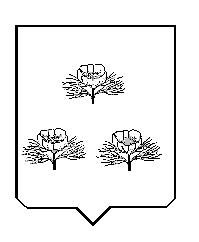 